INSERT PWS INFORMATION HEREDateRe: How you can check your home for a lead service lineDear customer:(Insert PWS name) is required to develop a Service Line inventory and wants to assist its customers to identify and remove all lead service lines.Do you know if you have a lead service line connecting the water distribution line in the street to your home? If you do not know or is uncertain if you have a lead service line, take the following two steps:Step 1: IDENTIFICATION				Use EPA’s Protect Your Tap: A Quick Check for Lead (https://www.epa.gov/ground-water-and-drinking-water/protect-your-tap-quick-check-lead-0 or scan the QR code to the left) to help you determine if your service line is made of lead. This guide uses pictures and step-by-step directions to identify lead service lines and provides resources to learn more. Within the guide, choose Municipal Water and go to the section: “Find Your Water Line/Service Line.”   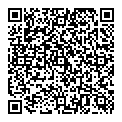 Step 2: SNAP A PICTURE OF YOUR SERVICE LINE and UPLOAD   Use the MassDEP sponsored -web application for consumers, the Mass Lead Service Line Identification (MA-LSLI) Web App  ( https://app.smartsheet.com/b/form/f9ee39b7972f443ca63e8b936cd7f92b or scan the QR code to the left).  The app may be accessed on your mobile device or any computer online. Please note you do not need to download anything to your mobile device or computer.  All you need to do is take a photo, upload it to the ‘app’ website and answer a few basic questions, such as name and address).  EPA’s Protect Your Tap: A Quick Check for Lead guide document will help you know where to take the photo.  Voila! You are one step closer to safer drinking water! 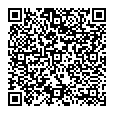 WHAT WILL OUR SYSTEM DO WHEN WE GET YOUR SUBMISSION?Once we receive your submission, we will take the following actions: Contact you, confirm your service line material and provide you with information on how to replace the service line, if it is lead. We look forward to your interest and participation in this program. Thank you for your important input for safe drinking water! If you have any questions, please contact (Insert PWS Information)Sincerely, Insert PWS 